                      Р Е П У Б Л И К А    Б Ъ Л ГА Р И Я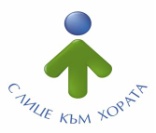 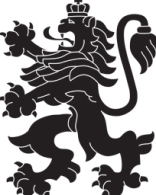                             МИНИСТЕРСТВО  НА  ЗДРАВЕОПАЗВАНЕТО                          РЕГИОНАЛНА  ЗДРАВНА  ИНСПЕКЦИЯ – ВРАЦАгр. Враца 3000      ул. „Черни Дрин” № 2	  тел/факс: 092/ 66 50 61     тел: 092/62 63 77    e-mail: rzi@rzi-vratsa.com   ИНФОРМАЦИОНЕН БЮЛЕТИНза периода  13.01.2020г. - 17.01.2020г.ДЕЙНОСТ  НА ДИРЕКЦИЯ „НАДЗОР НА ЗАРАЗНИТЕ БОЛЕСТИ“ЕПИДЕМИЧНА ОБСТАНОВКА За периода 13.01- 17.01.2020 г.. в отдел „Противоепидемичен контрол“ на РЗИ-Враца са съобщени и  регистрирани както следва:Случаи на Заразни болести, подлежащи на задължителен отчет -  общо 26,  срещу  общо 27 за предходния  период. От тях: Случаите на ОРЗ и Грип. за гр.Враца, съгласно данните от текущия сентинелен надзор са общо 52.. ДЕЙНОСТИ ПО ПРОТИВОЕПИДЕМИЧНИЯ  КОНТРОЛ И НАДЗОРА НА ЗАРАЗНИТЕ           БОЛЕСТИ 	ДЕЙНОСТ НА КАБИНЕТ ЗА АНОНИМНО И БЕЗПЛАТНО КОНСУЛТИРАНЕ И ИЗСЛЕДВАНЕ ЗА СПИН  - КАБКИС:За периода 13.01-17.01.2020г.  в КАБКИС са консултирани и изследвани 1 бр. лица.ДЕЙНОСТИ В ОТДЕЛ „МЕДИЦИНСКИ ИЗСЛЕДВАНИЯ“	                        /+/        /-/ДЕЙНОСТ  НА ДИРЕКЦИЯ „МЕДИЦИНСКИ ДЕЙНОСТИ“ДЕЙНОСТ  НА ДИРЕКЦИЯ „ОБЩЕСТВЕНО ЗДРАВЕ“ ДЕЙНОСТ  НА ДИРЕКЦИЯ „ЛАБОРАТОРНИ ИЗСЛЕДВАНИЯ“ Актуална информация за качеството на питейната вода, подавана за населението на област Врацаза периода:13.01.-17.01.2020гБрой населени места, в които са извършени изследвания за съответния период - 10  бр.Брой изследвани проби питейна вода при консуматорите от централно водоснабдени населени места по показателите от група А - 40 бр.От тях не отговарят на Наредба №9 за качеството на водата, предназначена за питейно-битови цели - няма. Брой изследвани проби питейна вода при консуматорите от централно водоснабдени населени места по показателите от група Б – 2 бр..От тях не отговарят на Наредба №9 за качеството на водата, предназначена за питейно-битови цели – няма.През отчетния период не са възникнали инциденти, водещи до здравен риск, който да изисква предприемането на специални мерки от страна на РЗИ – Враца за преустановяване на водоподаването.Д-Р КЕТИ ЦЕНОВАДиректор на РЗИ - ВрацаИзготвил:             Д-Р ТАТЯНА ТОДОРОВА            Главен секретар на РЗИ-ВрацаКАПКОВИ ИНФЕКЦИИБРОЙЧРЕВНИ ИНФЕКЦИИБРОЙВарицела 20Салмонелоза1ТБК1Ентероколит2ТРАНСМИВНИ ИНФЕКЦИИДРУГИ ИНФЕКЦИИБРОЙХепатит А2Извършени проверки– общо:От тях:8В лечебни заведения за извънболнична помощ5В здравни кабинети в детски и учебни заведения3Издадени предписания1Извършени проучвания на регистрирани случаи на остри заразни болести (ОЗБ)7Оказана консултативна и  ОМП на подконтролни обекти, граждани и  др.институции,  2Съставени актове1Брой извършени паразитологични изследвания- общо222В клинични материали222Администриране на процеса по регистрация  на лечебните заведения за извънболнична помощ и хосписите 8Проверки по чл. 93 от Закона за здравето по жалби и сигнали при нарушаване на правата на пациентите2Контрол на територията на областта по Закона за контрол върху наркотичните вещества и прекурсорите3Контрол на обектите за търговия на едро и дребно с лекарствени продукти по реда на Закона за лекарствените продукти в хуманната медицина6Проверки по методиката за субсидиране на лечебните заведения2Контрол на медицинската документация30Обработени документи в РКМЕ781Предписания1Контрол на дейността по медицинската експертиза244Взети проби за анализ52Участия в държавни приемателни комисии1Здравна оценка на седмични разписания4Извършени лабораторни изпитвания и измервания– общо:От тях:398за обективизиране на държавния здравен контролза осъществяване мониторинг на факторите на жизнената среда293 - по искане на физически и юридически лица105